ЧЕРКАСЬКА МІСЬКА РАДА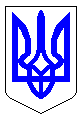 ЧЕРКАСЬКА МІСЬКА РАДАВИКОНАВЧИЙ КОМІТЕТРІШЕННЯВід 16.10.2018 № 952Про надання дозволу комунальномупідприємству теплових мереж«Черкаситеплокомуненерго» Черкаськоїміської ради на укладання договорів та додаткових угод до них про закупівлю послуг, вартість яких перевищує 10% зареєстрованого Статутного капіталу підприємства          Відповідно до підпункту 5 пункту «а» ст.30 Закону України «Про місцеве самоврядування в Україні» та вимог п.5.5.1 Статуту комунального підприємства теплових мереж «Черкаситеплокомуненерго» Черкаської міської ради, розглянувши звернення КПТМ «Черкаситеплокомуненерго» від 21.09.2018 № 11/2361 (вх. №17635-01-18 від 21.09.2018), з метою забезпечення комунальним підприємством надання якісних послуг з централізованого тепловодопостачання споживачам міста до кінця опалювального періоду 2018-2019 років, виконавчий комітет Черкаської міської радиВИРІШИВ:1. Надати дозвіл комунальному підприємству теплових мереж «Черкаситеплокомуненерго» Черкаської міської ради на укладання, відповідно до вимог чинного законодавства України, з Публічним акціонерним товариством «Національна акціонерна компанія «Нафтогаз України» договорів та додаткових угод до них, загальна вартість яких перевищує 10% зареєстрованого Статутного капіталу, а саме:- про постачання природного газу виключно для виробництва теплової енергії для надання послуг з опалення та постачання гарячої води населенню;- про постачання природного газу виключно для виробництва теплової енергії, яка споживаються бюджетними установами/організаціями;- про постачання природного газу виключно для виробництва теплової енергії, яка споживається підприємствами, організаціями та іншими суб’єктами господарювання, які не є бюджетними установами;- про постачання природного газу виключно для виробництва теплової енергії для релігійних організацій (крім обсягів, що використовуються для провадження їх виробничо-комерційної діяльності);- про постачання природного газу виключно для виробництва електричної енергії.2. Контроль за виконанням рішення покласти на заступника директора департаменту житлово-комунального комплексу Панченка Ю.В. Міський головаА. В. Бондаренко